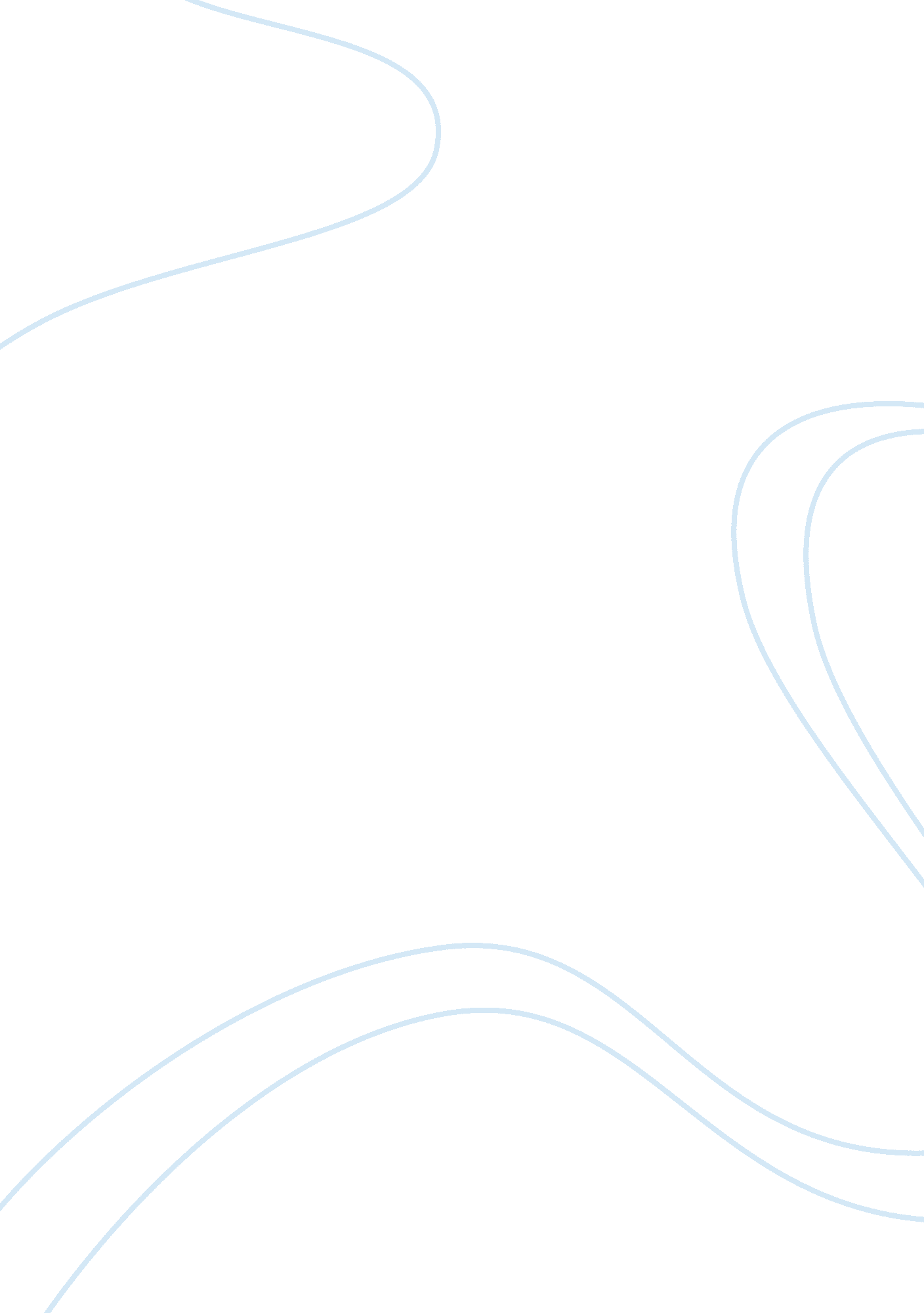 The lotteryexample essay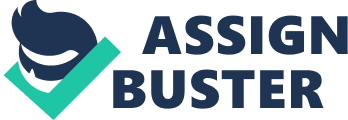 1. The novel begins with a flashback. What do you think is its purpose? What do you learn about the narrator? The purpose of the book in my opinion is to set up the setting of the main idea of the book and to give the readers Amir’s opinion on his fellow characters, so they can see the main idea. You learn about Amir’s life and how this event has affected him. 2. Who is Hassan? Describe him physically. What is a cleft lip? Describe him by his relationships. What was his first word? Why is that important? How did he come into Amir’s life? What contrast is made between Amir and Hassan? Hassan is Amir’s servant who is also like a little brother to Amir. Hassan has a perfectly rounded face, like a Chinese doll chiseled from hardwood; a flat, broad nose; slanting and narrow eyes like bamboo leaves; tiny, low-set ears; a pointed stub of a chin, with a cleft lip. A cleft lip is a congenital split in the upper lip on one or both sides of the center. Hassan is very close to Amir; he looks up to him almost like a son would look up to a father. Hassan’s first word was Amir. That is important because most children’s first word is either mommy or daddy, Hassan saying Amir represents how much Amir means to him. Hassan came into Amir’s life by Hassan and Ali (Hassan’s father) being Baba’s (Amir’s father) servants. Hassan is physically strong and has confidence and a backbone whereas Amir is witty and not confident in himself at all. He is also very weak and has no backbone. Amir is jealous of the relationship Hassan and Baba have. 3. What does the narrator, Amir, recall about the moment he became “ what he is today (p2)? What do you think that happened that day? Amir recalls kite running with Hassan and a dark alley. I think something very traumatic is going to happen to Hassan. 4. What does it mean to be Hazara, Shi’a Muslim, and Afghanistan’s minority group? Who, in the story thus far, is Hazara? To be a Hazara means to be worthless and never going to amount to anything but a servant in Afghanistan. So far in the story, we have only been introduced to two Hazaras, Hassan and his father Ali. 5. How does Amir describe his home? Why do you think he elaborates this description so much? What do the details of the family pictures in Amir’s house reveal? Amir describes it as a really pretty home built by his father (Baba). He elaborates so much to show how interested he is in his family’s money and being the best and showing that he is bratty by not appreciating that it isn’t just another one of his father’s accomplishments. The details describe old pictures with not many old pictures to show his family’s royal and important bloodline. 6. Who is Sanaubar? How is she contrasted to Amir’s mother? Sanaubar was Hassan’s mother who was not caring at all. She is contrasted by Amir’s mother by how improper she was, impolite, how opposite of benevolent she was, and unappreciative. 7. Who is Ali? What do the neighborhood children call him? What does it mean? Why do they call him this? Ali is the main servant of Amir’s house and Hassan’s father. The neighborhood children call Ali “ babalu”. It means boogeyman. They call him this because he walks with a limp because of a case of polio and they are scared of him. The younger kids are terrified of him and the older ones tease him and harass him. 8. Who calls Amir from Pakistan? What does he tell Amir? How does Amir react? Rahim Khan calls Amir from Pakistan. He is a lifelong friend of Baba. He tells Amir that there is a way to be good again and that he needs to come back home. Amir is bum puzzled, and doesn’t know what to do but knows he needs to go. 9. How does Amir feel about his father in these chapters? Amir is back and forth between loving his father for his importance in society, and hating him because of how much more he cares about Hassan. 10. Who is the king’s cousin? What did he do and why? Daoud Khan is the king’s cousin. He took control of the throne by a coup and made the country a republic. He made these choices so he could be in power. 11. Who is Baba? Describe him. What are his values? How does he relate to extremely religious leaders? Baba is Amir’s father. He is a big strong burly man who is quite smart innovative and the love of the area. His values are determination, forgiveness, and family. Those are his biggest values family includes Ali and Hassan. He relates because he is generous always, never talks of violence; he rarely often raises his voice especially at Amir. 12. What does Baba give Hassan for his birthday? What does his present suggest about his character? How does Amir react to this present? Why did the present turn out to be ironic? The gift Baba offered Hassan was the chance to have plastic surgery to get rid of his cleft lip. His present suggests the love and sympathy he has for Hassan’s problem. He treats Hassan like another son. Amir is jealous of Hassan because in his opinion Hassan did nothing to deserve it, so he hates Baba for giving it also. He resents both of them for it. It turns out to be ironic because after the upcoming winter, Hassan does not smile again for a very long time. 13. Who is Assef? What is his ancestry? What is he famous for? What is his political vision? Assef is the son of an Afghani and a German woman. He is the neighborhood bully. He is known for his brass knuckles. His political vision is that of Pashtun rule and no minorities Pashtun’s only. 14. Who are Wali and Kamal? Wali and Kamal are Assef’s groupies who follow him around 24/7. 15. What happens between Assef/Wali/Kamal and Amir/Hassan? What does Assef threaten (foreshadow)? Assef, Wali and Kamal try to beat up Amir and Hassan but Hassan threatens them with a slingshot. They back off but promise Hassan that this was not the end, and his day of pain will come and they will not hold back from his beating at all. 16. Hassan has plastic surgery to be able to smile “ normally” by the following winter. Why does Amir think that is ironic? Amir thinks it is ironic because Hassan has a winter that changes his life forever. 17. What does Amir want to tell Assef about Hassan when Assef bullies them about being friends? Amir wants to tell Hassan that they are not friends, but that Hassan is only Amir’s servant. 